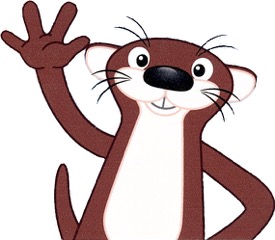 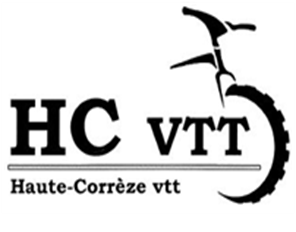                          Randonnée pédestre : 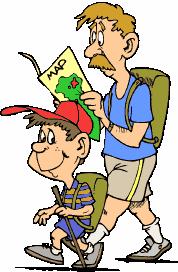 2 DISTANCES8 km : 5 € (collation au retour) Départ 9h16 km : 5 € (ravito au km 8 et collation au retour) Départ entre 8h et 9hRandonnée VTT :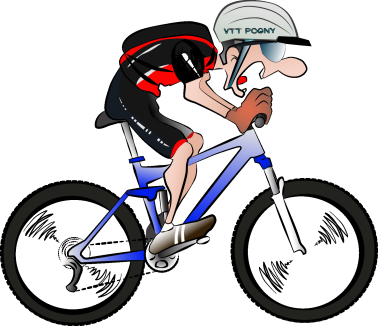 4 FORMATS16 km : 5 € (collation au retour) Départ 9h25 km : 8 € (ravitos au km 12 + collation au retour) Départ entre 8h et 9hPlus de 25 km : 8 € (1 ou 3 ravitos + collation au retour) Départ entre 8h et 9h60 km : 8 € (4 ravitos + collation au retour) Départ entre 8h et 9hA votre retour : lavage VTT, Douche et un Repas pour 8 euros vous attend !!!Deux possibilités pour vous inscrire à la LOUTRE 2019                    INSCRIPTION EN LIGNEPar internet à partir du 15 août 2019 à 8h et jusqu'au 13 septembre 2019 à 20h:via le site internet Haute Corrèze VTT http://hautecorrezevtt.fr/via la page Facebook Randonnée de la Loutre https://www.facebook.com/randonneedelaloutre/En cas de déclaration inexacte, non conforme au règlement ou mensongère, l'organisation se réserve le droit d'annuler l’inscription du participant sans remboursement des droits d'engagement.Les + :Plus pratique :Au lieu de faire un chèque ou de compter des espèces en première ligne, les participants peuvent s’inscrire quand ils le veulent depuis chez eux sur leur ordinateur ou leur téléphone mobile en quelques minutes et en toute sécurité.Paiement sécurisé : En choisissant l’un des leaders français de l’inscription en ligne, nous proposons un système de paiement en ligne totalement sécurisé. Dès le paiement validé, les participants reçoivent un reçu confirmant qu’ils ont été inscrits à l’évènement qu’ils souhaitaient et que leur paiement a été traité et accepté en toute sécurité.Assurance annulation sans justificatif :En souscrivant à l’assurance annulation proposée par notre partenaire d’inscription en ligne, les participants* peuvent être remboursés de leurs frais d’inscription par l’assureur sur simple demande, sans justificatif et sans certificat médical.*Assurance annulation valable pour les inscriptions aux courses VTT 25 km, plus de 25 km et 60 kmPlus rapide :
Les participants peuvent s’inscrire en ligne en quelques minutes seulement, au moment et à l’endroit qui leur convient le mieux (ordinateur, tablette ou téléphone mobile). Plus éco-responsable :Plus besoin imprimer, de remplir manuellement et d’envoyer des formulaires papier (c’est bon pour la planète).Le matin de la course, les participants se rendent à la table des inscriptions en ligne et n’ont qu’à donner leurs noms pour récupérer les lots pour marcheurs et la plaque de cadre en plus pour Vététistes.Gagnez un sac de sport/voyage :En vous inscrivant en ligne, vous avez la possibilité de remporter un sac de sport/voyage d’une valeur de 80 euros. Le tirage au sort du gagnant sera réalisé parmi les participants inscrits par internet.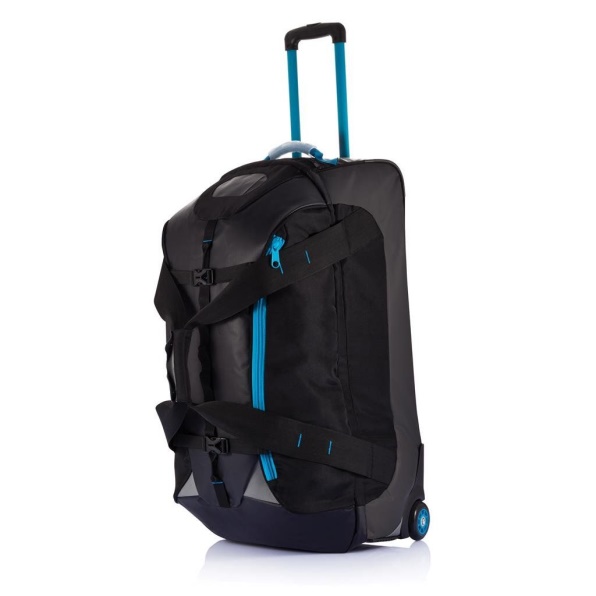 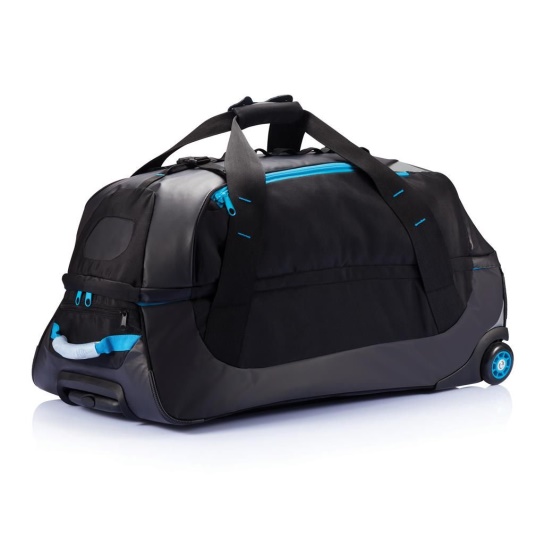                     INSCRIPTION SUR PLACELe dimanche 15 septembre 2019 au lac de Ponty à USSEL à partir de 7h30.Remplir le bulletin d'inscription que vous trouverez sur place ou le télécharger sur notre site internet puis vous rendre à la table VTT ou Marche.